Опубликована программа третьей ежегодной интерактивной конференции НЕПОЗНАННОЕ.2020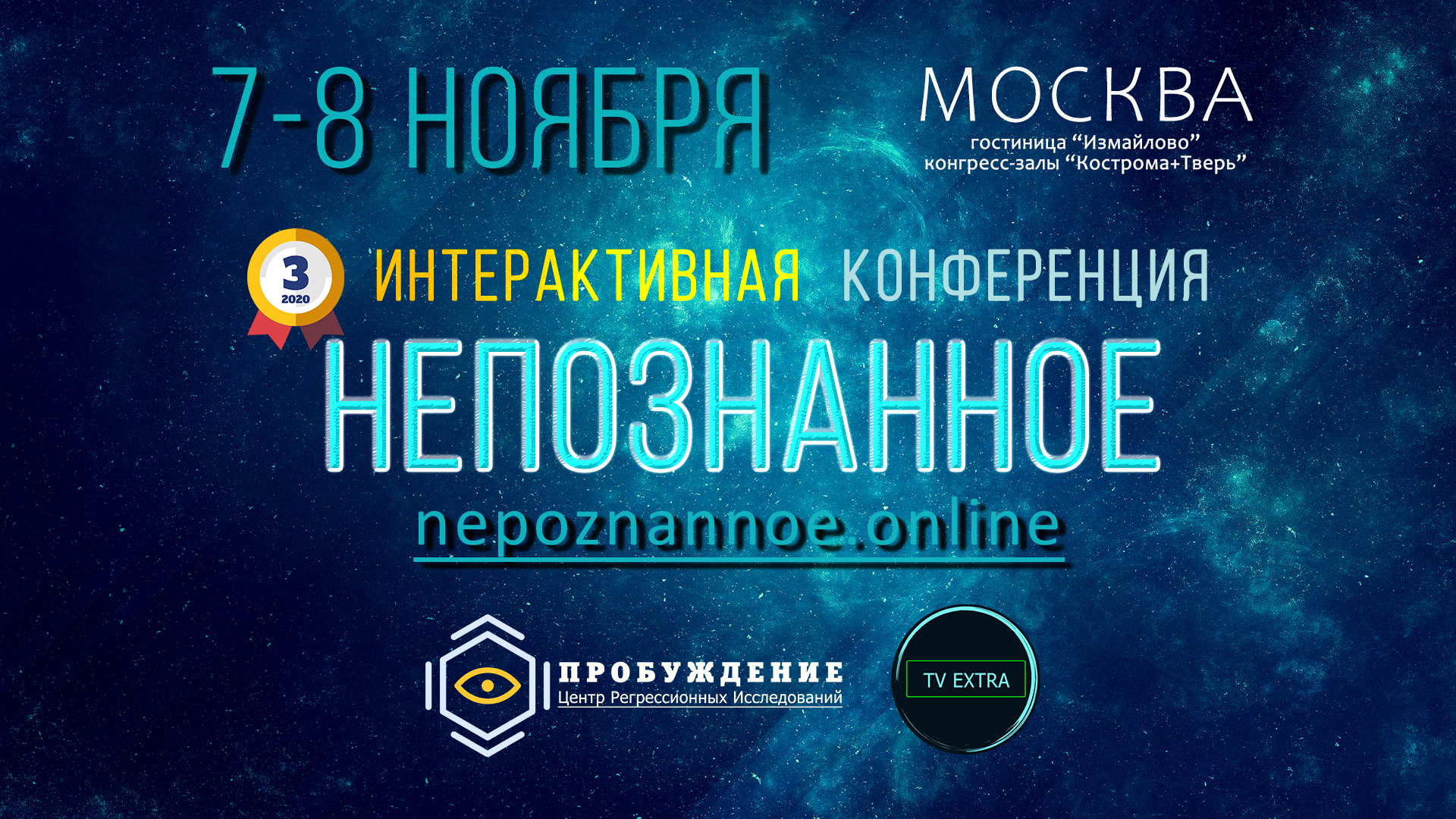 7 и 8 ноября 2020 в Москве очно и онлайн пройдет третья ежегодная интерактивная конференция НЕПОЗНАННОЕ.2020 Цель мероприятия – при помощи научного подхода к изучению «Непознанного» объединить увлеченных людей и исследователей. Учредитель конференции Денис ОВСЯННИКОВ  – автор, владелец и ведущий телеканала «ТВ ЭКСТРА», режиссёр документальных фильмов, путешественник, организатор различных проектов.Место действия: Конгресс-центр гостиницы Измайлово Гамма-Дельта, 2 залаДата и время: 7 и 8 ноября с 10:00 до 19:00Зрителей конференции ожидают:Выступления спикеров.Темы выступлений и докладчики конференции в 2020 году: Сапунов Валентин Борисович – Доктор биологических наук, почетный член Европейского союза наук о Земле (European Geosciences Union).Тема доклада: Зачем нужно изучать снежного человека?Макарова Татьяна – руководитель общественной исследовательской группы «Тольяттинская уфологическая комиссия», регрессолог.Тема доклада: За кулисами контактов с НЛО: результаты регрессионных расследований.Игорь Дамаскин – преподаватель Санкт-Петербургского Университета промышленных технологий и дизайна.Тема доклада: Успехи и неудачи в расшифровки рисунков кругов на полях за период 1990 – 2020 гг.Правдивцев Виталий – кандидат технических наук в области искусственного интеллекта, научный руководитель Центра энергоинформационных и оздоровительных технологий (ЦЭИОТ) и Лаборатории Интегральных  биоинформационных технологий (ЛИБИТ). Официальный представитель в России Международного Центра изучения наследия Николы Тесла. Тема доклада: Итоги исследовательского проекта «Виртуальный сталкер».Колтыпин Александр – кандидат геолого-минералогических наук, автор серии книг «Коллекция тайн и загадок», президент Общества по изучению тайн и загадок Земли, разработчик новой методики по подтверждению существования допотопных цивилизаций, автор работ по экологическим и гуманитарным проблемам, автор теории о происхождении богов и людей.Тема доклада: Битвы Богов. Палеоконтакты, миры прошлого планеты Земля.Павлов Дмитрий – кандидат технических наук, член Совета Лаборатории альтернативной истории, директор Научно-исследовательского института гиперкомплексных систем в геометрии и физике, организатор конференций и семинаров ЛАИ в России и Египте.Тема доклада: Практический опыт построения пирамиды и её использованияОрлан Диана – психолог-консультант, гипнотерапевт.Тема доклада: Всемирная история: ещё один взгляд.Кононов Владимир – физик, ведущий специалист в области кармической психологии. Тема доклада: Кармические вселенные.Никитина Ирина – регрессолог, специалист диагностики «Адаптометрия».Тема доклада: Адаптометрия: теория и факты.Жуков Андрей – археолог, исследователь, кандидат исторических наук.Тема доклада: Экспедиция. Продолжение.Алексеев Игорь – исследователь, генеральный директор ООО “Омбио”. Компания занимается исследованием исторически значимых регионов Южной Америки (в частности плато Наска и Пальпа), производством документальных фильмов и систематизацией собранной во время экспедиций информации.Тема доклада: Эстреллы и новые геоглифы Наска.Степкин Денис – Ю‑мэйхо терапевт, целитель методом РэйКи.  Тема доклада: Круги на полях. Божественная геометрия.Колесников Алексей – телесно-ориентированный психолог, специалист по двигательному развитию и черепно-крестцовой терапии, спортивный психолог, тренер, преподаватель. 	Тема доклада: Телесная терапия. Теория и практика.Юрий Ганжа – основатель международной школы пространственной хиромантии.Тема доклада: Руки – зеркало души.Смирнова Ирина – детский нейропсихолог, исследователь.Тема доклада: Наука о действии силы мысли.Яковлева Светлана – художник, визионер, писатель, регрессолог.Тема доклада: Будущее визионера.Более подробную информацию, билеты и видео с предыдущих конференций можно посмотреть на сайте https://nepoznannoe.online.Ролик конференции https://youtu.be/9awW58XGnhQ Партнерство, запрос интервью и аккредитация СМИ – alisha.fedulova@gmail.com 